   Сизинские вести №1018.03.2019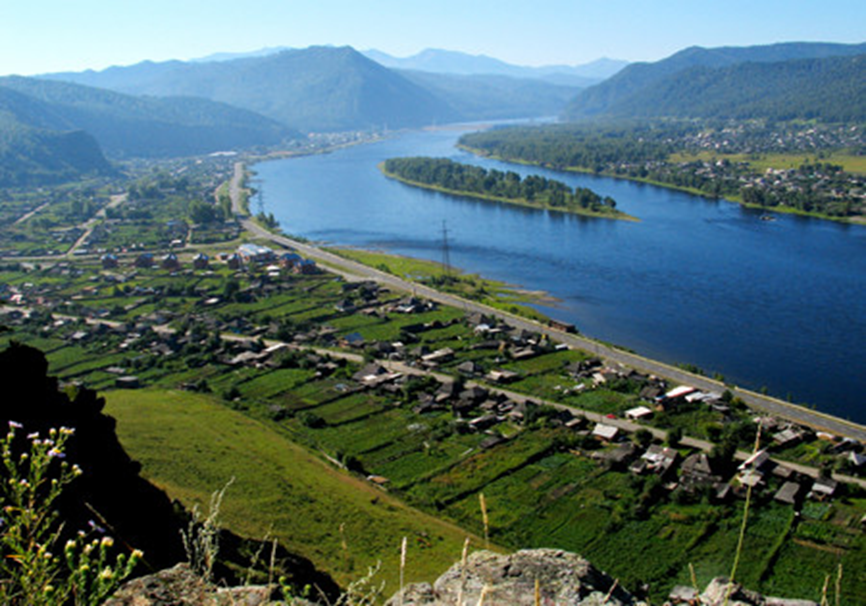 	Газета распространяется бесплатно*Орган издания Муниципальное образование «Сизинский сельсовет»СЕГОДНЯ В НОМЕРЕ:Повестка очередной сессии Сизинского сельского Совета депутатов……….…….……..….стр.2Постановление №28 ……………………………………………… ……………................….…стр.3Постановление №29 …………………………………………………..……………………...….стр.3Постановление №30 …………………………………………………….……………….………стр.7Постановление №31 …………………………………………………….……………….………стр.8Постановление №32 …………………………………………………………………………….стр.15Меры пожарной безопасности в жилом секторе ……………………………………...………стр.17РОССИЙСКАЯ  ФЕДЕРАЦИЯКРАСНОЯРСКИЙ  КРАЙ    ШУШЕНСКИЙ РАЙОНСИЗИНСКИЙ СЕЛЬСКИЙ СОВЕТ ДЕПУТАТОВочередная сессия22.03.2019г.16.00 ч.проектПовестки дня:Об  утверждении Положения об  организации  и     проведении  публичных    слушаний   по проектам в области  градостроительной   деятельности в Сизинском сельсовете.О принятии части полномочий по организации и проведению публичных слушаний в границах МО «Сизинский сельсовет» О проекте Решения «О внесении изменений в решение Сизинского сельского Совета депутатов от 24.12.2015 № 19 «О создании административной комиссии МО «Сизинский сельсовет» (в редакции от 07.09.2016 № 55, от 25.04.2018 № 148).Докладчик: Неминущая И.А, зам. главы Сизинского сельсоветаО протесте на решение Сизинского сельского Совета депутатов от 09.11.2018 № 179 «Об утверждении Положения об условиях  и порядке предоставления муниципальному служащему права на пенсию за выслугу лет за счет средств бюджета Сизинского сельсовета»О внесении изменений и дополнений в решение Сизинского сельского Совета депутатов от 09.11.2018 № 179 «Об утверждении Положения об условиях и порядке предоставления муниципальному служащему права на пенсию за выслугу лет за счет средств бюджета Сизинского сельсовета»Докладчик: Копнина Л.Л., председатель сельского Совета депутатовРОССИЙСКАЯ ФЕДЕРАЦИЯШУШЕНСКИЙ РАЙОН КРАСНОЯРСКИЙ КРАЙАДМИНИСТРАЦИЯ СИЗИНСКОГО СЕЛЬСОВЕТАПОСТАНОВЛЕНИЕ13.03.2019                                       с. Сизая                               №28					 О создании официального сайтаадминистрации  Сизинского сельсоветаРуководствуясь статьями 10 Федерального закона от 09.02.2009 № 8-ФЗ «Об обеспечении доступа к информации о деятельности государственных органов и органов местного самоуправления», Уставом Сизинского сельсовета, Решением Сизинского сельского Совета депутатов №87 от 25.10.2011 годаПОСТАНОВЛЯЮ:1. Создать информационную систему администрации Сизинского сельсовета с адресом в информационно-телекоммуникационной сети общего пользования (сети «Интернет») - www.sizaya.ru. (далее - информационная система администрации Сизинского сельсовета).2. Установить, что информационная система администрации Сизинского сельсовета является официальным сайтом администрации Сизинский сельсовет в информационно-телекоммуникационной сети общего пользования (сети «Интернет»).3. Постановление вступает в силу после официального опубликования (обнародования) в газете «Сизинские вести», и распространяется на правоотношения с 01.01.2016 года.Глава Сизинского сельсовета                      Т.А. КоробейниковаРОССИЙСКАЯ ФЕДЕРАЦИЯШУШЕНСКИЙ РАЙОН КРАСНОЯРСКИЙ КРАЙАДМИНИСТРАЦИЯ СИЗИНСКОГО СЕЛЬСОВЕТАПОСТАНОВЛЕНИЕ13.03.2019                                     с. Сизая                                        №29Об утверждении Перечня информациио деятельности администрации Сизинского сельсоветаразмещаемой в сети «Интернет»Руководствуясь статьями 14 Федерального закона от 09.02.2009 № 8-ФЗ «Об обеспечении доступа к информации о деятельности государственных органов и органов местного самоуправления», Уставом Сизинского сельсовета, Решения Сизинского сельского Совета депутатов №87 от 25.10.2011 ПОСТАНОВЛЯЮ:1. Утвердить Перечень информации о деятельности администрации Сизинского сельсовета размещаемой в сети «Интернет» согласно приложению.2. Постановление вступает в силу после официального опубликования (обнародования) в газете «Сизинские вести» и распространяется на правоотношения с 01.01.2016. Глава Сизинского сельсовета                                       Т.А. КоробейниковаПриложение № 1к Постановлениюадминистрации Сизинского сельсовета №28  от 13.03.2019      ПЕРЕЧЕНЬИНФОРМАЦИИ О ДЕЯТЕЛЬНОСТИ АДМИНИСТРАЦИИ СИЗИНСКОГО СЕЛЬСОВЕТА, РАЗМЕЩАЕМОЙ В СЕТИ «ИНТЕРНЕТ»РОССИЙСКАЯ ФЕДЕРАЦИЯШУШЕНСКИЙ РАЙОН КРАСНОЯРСКИЙ КРАЙАДМИНИСТРАЦИЯ СИЗИНСКОГО СЕЛЬСОВЕТАПОСТАНОВЛЕНИЕ13.03. 2019                                                с. Сизая                              №30	Об утверждение требований к технологическим, программным и лингвистическим средствам обеспечения пользования официальным сайтом администрации Сизинского сельсовета в сети «Интернет»Руководствуясь статьями 10 Федерального закона от 09.02.2009 № 8-ФЗ «Об обеспечении доступа к информации о деятельности государственных органов и органов местного самоуправления», Уставом Сизинского сельсовета, Решением Сизинского сельского Совета депутатов №87 от 25.01.2011ПОСТАНОВЛЯЮ:Утвердить Требования к технологическим, программным и лингвистическим средствам обеспечения пользования официальным сайтом администрации Сизинского сельсовета в сети «Интернет» согласно приложению.Постановление  вступает в силу после официального опубликования (обнародования) в газете «Сизинские вести», и распространяется на правоотношения с 01.01.2016.Глава Сизинского сельсовета                                                Т.А. КоробейниковаПриложение Постановлению администрации Сизинского сельсоветаот 13.03.2019 №29ТРЕБОВАНИЯК ТЕХНОЛОГИЧЕСКИМ, ПРОГРАММНЫМ И ЛИНГВИСТИЧЕСКИМ СРЕДСТВАМОБЕСПЕЧЕНИЯ ПОЛЬЗОВАНИЯ ОФИЦИАЛЬНЫМ САЙТОМ АДМИНИСТРАЦИИ СИЗИНСКОГО СЕЛЬСОВЕТА В СЕТИ «ИНТЕРНЕТ»1. Технологические, программные и лингвистические средства обеспечения пользования официальным сайтом в сети «Интернет» (далее - сайт) должны обеспечивать доступ пользователей для ознакомления с информацией, размещенной на сайте, на основе общедоступного программного обеспечения.2. Для просмотра сайта не должна предусматриваться установка на компьютере пользователей специально созданных для этих целей технологических и программных средств.3. Пользователю должна предоставляться наглядная информация о структуре сайта.4. Технологические, программные и лингвистические средства ведения сайта должны обеспечивать:а) ведение электронных журналов учета операций, выполненных с помощью технологических средств и программного обеспечения ведения сайта;б) защиту информации от уничтожения, модификации и блокирования доступа к ней, а также от иных неправомерных действий в отношении такой информации;5. Информация на сайте должна размещаться на русском языке.Допускается указание наименований иностранных юридических лиц, фамилий и имен физических лиц с использованием букв латинского алфавита.РОССИЙСКАЯ ФЕДЕРАЦИЯШУШЕНСКИЙ РАЙОН КРАСНОЯРСКИЙ КРАЙАДМИНИСТРАЦИЯ СИЗИНСКОГО СЕЛЬСОВЕТАПОСТАНОВЛЕНИЕ      13.03. 2019                                         с. Сизая                              №31Об утверждении Положения опорядке организации доступа к информации о деятельности органов местного самоуправленияадминистрации Сизинского сельсоветаВ соответствии с пунктом 3 статьи 9 Федерального закона от 09.02.2009 № 8-ФЗ «Об обеспечении доступа к информации о деятельности государственных органов и органов местного самоуправления», руководствуясь Уставом Сизинского сельсовета, Решением Сизинского сельского Совета депутатов №87 от 25.01.2011ПОСТАНОВЛЯЮ:Утвердить Положение о порядке организации доступа  к информации о деятельности органов местного самоуправления администрации Сизинского сельсовета согласно приложению.Назначить Неминущую И.А. ответственным за организацию доступа к информации о деятельности органов местного самоуправления администрации Сизинского сельсовета, в том числе размещение информации на официальном сайте администрации Сизинского сельсовета.3. Постановление  вступает в силу после официального опубликования (обнародования) в газете «Сизинские вести»Глава Сизинского сельсовета                                                Т.А. КоробейниковаПриложение № 1к постановлению  администрации Сизинского сельсоветаот 13.03.2019 №31ПОЛОЖЕНИЕО ПОРЯДКЕ ОРГАНИЗАЦИИ ДОСТУПА К ИНФОРМАЦИИО ДЕЯТЕЛЬНОСТИ ОРГАНОВ МЕСТНОГО САМОУПРАВЛЕНИЯ 	АДМИНИСТРАЦИИ СИЗИНСКОГО СЕЛЬСОВЕТА1. Общие положения1.1. Настоящее Положение в соответствии с Федеральным законом от 09.02.2009 № 8-ФЗ «Об обеспечении доступа к информации о деятельности государственных органов и органов местного самоуправления» определяет порядок организации доступа к информации о деятельности органов местного самоуправления администрации Сизинского сельсовета (далее - органы).1.2. Доступ к информации о деятельности органов обеспечивается следующими способами:1) обнародование (опубликование) органами информации о своей деятельности в средствах массовой информации;2) размещение органами информации о своей деятельности в сети «Интернет»;3) размещение органами информации о своей деятельности в помещениях ими занимаемых и в иных отведенных для этих целей местах;4) ознакомление пользователей информацией с информацией о деятельности органов;5) предоставление пользователям информации по их запросу информации о деятельности органов;6) другими способами, предусмотренными иными нормативными правовыми актами, а также муниципальными правовыми актами.2. Формы предоставления информации2.1. Информация о деятельности органов может предоставляться в устной форме и в виде документированной информации, в том числе в виде электронного документа.2.2. Форма предоставления информации о деятельности органа устанавливается Федеральным законом от 09.02.2009 № 8-ФЗ «Об обеспечении доступа к информации о деятельности государственных органов и органов местного самоуправления» другими федеральными законами и иными нормативными правовыми актами Российской Федерации, законами и иными нормативными правовыми актами Красноярского края, муниципальными правовыми актами. В случае если форма предоставления информации о деятельности органов  не установлена, она может определяться запросом пользователя информацией. При невозможности предоставления указанной информации в запрашиваемой форме информация предоставляется в том виде, в каком она имеется в органе.2.3. Информация о деятельности органа в устной форме предоставляется пользователям информацией во время приема. Указанная информация предоставляется также по телефонам справочных служб органов либо по телефонам должностных лиц, уполномоченных органами на ее предоставление.2.4. Информация о деятельности органов может быть предоставлена по сетям связи общего пользования.3. Обнародование (опубликование) информациив средствах массовой информации3.1. Обнародование (опубликование) информации о деятельности органов  в средствах массовой информации осуществляется в соответствии с законодательством Российской Федерации о средствах массовой информации, за исключением случаев, предусмотренных пунктами 3.2 и 3.3 настоящего Положения.3.2. Если для отдельных видов информации о деятельности органов законодательством Российской Федерации, законодательством Красноярского края, муниципальными правовыми актами предусматриваются требования к опубликованию такой информации, то ее опубликование осуществляется с учетом этих требований.3.3. Официальное опубликование муниципальных правовых актов осуществляется в соответствии с действующим законодательством, муниципальными правовыми актами, порядком их официального опубликования.4. Размещение информации в сети «Интернет»4.1. Информация о деятельности органа, размещаемая в сети «Интернет», содержит:4.1.1. Общую информацию об органах, в том числе:а) наименование и структуру органов, почтовый адрес, адрес электронной почты (при наличии), номера телефонов справочных служб органов;б) сведения о полномочиях органа, задачах и функциях структурных подразделений указанных органов, а также перечень законов и иных нормативных правовых актов, определяющих эти полномочия, задачи и функции;в) перечень подведомственных организаций (при наличии), сведения об их задачах и функциях, а также почтовые адреса, адреса электронной почты (при наличии), номера телефонов справочных служб подведомственных организаций;д) сведения о руководителях органов, их структурных подразделений, руководителях подведомственных организаций (фамилии, имена, отчества, а также при согласии указанных лиц иные сведения о них);е) перечни информационных систем, банков данных, реестров, регистров, находящихся в ведении органов, подведомственных организаций;ж) сведения о средствах массовой информации, учрежденных органами (при наличии);4.1.2. Информацию о нормотворческой деятельности органов, в том числе:а) муниципальные правовые акты, изданные органами, включая сведения о внесении в них изменений, признании их утратившими силу, признании их судом недействующими, а также сведения о государственной регистрации нормативных правовых актов, муниципальных правовых актов в случаях, установленных законодательством Российской Федерации;б) тексты проектов муниципальных правовых актов, внесенных в представительные органы муниципальных образований;в) информацию о размещении заказов на поставки товаров, выполнение работ, оказание услуг для муниципальных нужд в соответствии с законодательством Российской Федерации о размещении заказов на поставки товаров, выполнение работ, оказание услуг для муниципальных нужд;г) административные регламенты, стандарты муниципальных услуг;д) установленные формы обращений, заявлений и иных документов, принимаемых органом к рассмотрению в соответствии с законами и иными нормативными правовыми актами, муниципальными правовыми актами;е) порядок обжалования муниципальных правовых актов;4.1.3. Информацию об участии органа в целевых и иных программах, международном сотрудничестве, включая официальные тексты соответствующих международных договоров Российской Федерации, а также о мероприятиях, проводимых органом, в том числе сведения об официальных визитах и о рабочих поездках руководителей и официальных делегаций органа;4.1.4. Информацию о состоянии защиты населения и территорий от чрезвычайных ситуаций и принятых мерах по обеспечению их безопасности, о прогнозируемых и возникших чрезвычайных ситуациях, о приемах и способах защиты населения от них, а также иную информацию, подлежащую доведению органом до сведения граждан и организаций в соответствии с федеральными законами, законами Красноярского края;4.1.5. Информацию о результатах проверок, проведенных органом, подведомственными организациями в пределах их полномочий, а также о результатах проверок, проведенных в органе, подведомственных организациях;4.1.6. Тексты официальных выступлений и заявлений руководителей и заместителей руководителей органа;4.1.7. Статистическую информацию о деятельности органов, в том числе:а) статистические данные и показатели, характеризующие состояние и динамику развития экономической, социальной и иных сфер жизнедеятельности, регулирование которых отнесено к полномочиям органов;б) сведения об использовании органами, подведомственными организациями выделяемых бюджетных средств;в) сведения о предоставленных организациям и индивидуальным предпринимателям льготах, отсрочках, рассрочках, о списании задолженности по платежам в бюджеты бюджетной системы Российской Федерации;4.1.8. Информацию о кадровом обеспечении органов, в том числе:а) порядок поступления граждан на муниципальную службу;б) сведения о вакантных должностях муниципальной службы, имеющихся в органах местного самоуправления;в) квалификационные требования к кандидатам на замещение вакантных должностей муниципальной службы;г) условия и результаты конкурсов на замещение вакантных должностей муниципальной службы;д) номера телефонов, по которым можно получить информацию по вопросу замещения вакантных должностей в органах;е) перечень образовательных учреждений, подведомственных органам (при наличии), с указанием почтовых адресов образовательных учреждений, а также номеров телефонов, по которым можно получить информацию справочного характера об этих образовательных учреждениях;4.1.9. Информацию о работе органов с обращениями граждан (физических лиц), организаций (юридических лиц), общественных объединений, государственных органов, органов, в том числе:а) порядок и время приема граждан (физических лиц), в том числе представителей организаций (юридических лиц), общественных объединений, государственных органов, органов местного самоуправления, порядок рассмотрения их обращений с указанием актов, регулирующих эту деятельность;б) фамилию, имя и отчество руководителя подразделения или иного должностного лица, к полномочиям которых отнесены организация приема лиц, указанных в подпункте «а» настоящего пункта, обеспечение рассмотрения их обращений, а также номер телефона, по которому можно получить информацию справочного характера;в) обзоры обращений лиц, указанных в подпункте «а»  настоящего пункта, а также обобщенную информацию о результатах рассмотрения этих обращений и принятых мерах.4.2. Органы наряду с информацией, указанной в пункте 4.1 и относящейся к его деятельности, могут размещать в сети «Интернет» иную информацию о своей деятельности с учетом требований Федерального закона от 09.02.2009 № 8-ФЗ «Об обеспечении доступа к информации о деятельности государственных органов и органов местного самоуправления».4.3. Состав информации, размещаемой органами в сети «Интернет», определяется соответствующим перечнем информации о деятельности органов, утвержденной постановлением администрации Сизинского сельсовета №29 от 13.03.2019. 4.4. Периодичность размещения информации в сети «Интернет», сроки ее обновления, обеспечивающие своевременность реализации и защиты пользователями информацией своих прав и законных интересов, а также иные требования к размещению указанной информации определяются постановлением администрации Сизинского сельсовета №29 от 13.03.2019.5. Размещение информации в помещениях занимаемых органами и в иных отведенных для этих целей местах5.1. В помещениях, занимаемых органами, и иных отведенных для этих целей местах размещает информационные стенды и (или) другие технические средства аналогичного назначения для ознакомления пользователей информацией с текущей информацией о деятельности соответствующих органов.5.2. Информация, указанная в пункте 5.1 настоящего Положения, должна содержать:1) порядок работы органов, включая порядок приема граждан (физических лиц), в том числе представителей организаций (юридических лиц), общественных объединений, государственных органов и органов местного самоуправления;2) условия и порядок получения информации от органов.5.3. Органы вправе размещать в помещениях, занимаемые ими, и иных отведенных для этих целей местах иные сведения, необходимые для оперативного информирования пользователей информацией.6. Предоставление информации о деятельности органовпо запросу6.1. Пользователь информацией имеет право обращаться в органы с запросом как непосредственно, так и через своего представителя, полномочия которого оформляются в порядке, установленном законодательством Российской Федерации.Информация предоставляется соответствие с Федеральным законом от 2 мая 2006 года N 59-ФЗ «О порядке рассмотрения обращения граждан Российской Федерации».6.2. В запросе указываются почтовый адрес, номер телефона и (или) факса либо адрес электронной почты для направления ответа на запрос или уточнения содержания запроса, а также фамилия, имя и отчество гражданина (физического лица) либо наименование организации (юридического лица), общественного объединения, государственного органа, органа местного самоуправления, запрашивающих информацию о деятельности органов. Анонимные запросы не рассматриваются. При получении как письменного обращения, так и обращения, поступившего по сетям связи общего пользования, в котором содержатся нецензурные либо оскорбительные выражения, угрозы жизни, здоровью и имуществу должностного лица, депутата Совета, а также членов его семьи, вправе оставить обращение без ответа по существу поставленных в нем вопросов и сообщить гражданину, направившему обращение, о недопустимости злоупотребления правом.6.3. При составлении запроса используется государственный язык Российской Федерации.6.4. Запрос подлежит рассмотрению в тридцатидневный срок со дня его регистрации, если иное не предусмотрено законодательством Российской Федерации. В случае если предоставление запрашиваемой информации невозможно в указанный срок, в течение семи дней со дня регистрации запроса пользователь информацией уведомляется об отсрочке ответа на запрос с указанием ее причины и срока предоставления запрашиваемой информации, который не может превышать пятнадцать дней сверх установленного настоящим Положением срока для ответа на запрос.6.5. Если запрос не относится к деятельности органов, то в течение семи дней со дня регистрации запроса он направляется в государственный орган или орган местного самоуправления, к полномочиям которых отнесено предоставление запрашиваемой информации. О переадресации запроса в этот же срок сообщается направившему запрос пользователю информацией. В случае если органы не располагают сведениями о наличии запрашиваемой информации в другом государственном органе, органе местного самоуправления, об этом также в течение семи дней со дня регистрации запроса сообщается направившему запрос пользователю информацией.6.6. Органы вправе уточнять содержание запроса в целях предоставления пользователю информацией необходимой информации о деятельности органов.6.7. Требования настоящего Положения к запросу в письменной форме и ответу на него применяются к запросу, поступившему в органы по сети Интернет, а также к ответу на такой запрос.7. Порядок предоставления информации о деятельностиорганов по запросу7.1. Информация о деятельности органов по запросу предоставляется в виде ответа на запрос, в котором содержится или к которому прилагается запрашиваемая информация либо в котором содержится мотивированный отказ в предоставлении указанной информации. В ответе на запрос указываются наименование, почтовый адрес органов, должность лица, подписавшего ответ, а также реквизиты ответа на запрос (регистрационный номер и дата).7.2. При ответе на запрос используется государственный язык Российской Федерации.7.3. При запросе информации о деятельности органов, опубликованной в средствах массовой информации либо размещенной в сети «Интернет», в ответе на запрос органы могут ограничиться указанием названия, даты выхода и номера средства массовой информации, в котором опубликована запрашиваемая информация, и (или) электронного адреса официального сайта, на котором размещена запрашиваемая информация.7.4. В случае если запрашиваемая информация относится к информации ограниченного доступа, в ответе на запрос указываются вид, наименование, номер и дата принятия акта, в соответствии с которым доступ к этой информации ограничен. В случае если часть запрашиваемой информации относится к информации ограниченного доступа, а остальная информация является общедоступной, органы обязаны предоставить запрашиваемую информацию, за исключением информации ограниченного доступа.8. Основания, исключающие возможностьпредоставления информации о деятельности органов8.1. Информация о деятельности органов не предоставляется в случае, если:1) содержание запроса не позволяет установить запрашиваемую информацию о деятельности органов;2) в запросе не указан почтовый адрес, адрес электронной почты или номер факса для направления ответа на запрос либо номер телефона, по которому можно связаться с направившим запрос пользователем информацией;3) запрашиваемая информация не относится к деятельности органов;4) запрашиваемая информация относится к информации ограниченного доступа;5) запрашиваемая информация ранее предоставлялась пользователю информацией;6) в запросе ставится вопрос о правовой оценке актов, принятых органами, проведении анализа деятельности органов  либо подведомственных организаций или проведении иной аналитической работы, непосредственно не связанной с защитой прав направившего запрос пользователя информацией.8.2. Органы вправе не предоставлять информацию о своей деятельности по запросу, если эта информация опубликована в средстве массовой информации или размещена в сети «Интернет».РОССИЙСКАЯ ФЕДЕРАЦИЯШУШЕНСКИЙ РАЙОН КРАСНОЯРСКИЙ КРАЙАДМИНИСТРАЦИЯ СИЗИНСКОГО СЕЛЬСОВЕТАПОСТАНОВЛЕНИЕ      13.03. 2019                                         с. Сизая                              №32О порядке размещения информации о рассчитываемой за календарный год среднемесячной заработной плате руководителей, их заместителей и главных бухгалтеров муниципальных учреждений и муниципальных унитарныхпредприятий на территории МО «Сизинский сельсовет»В соответствии со статьей 349.5 Трудового кодекса Российской ФедерацииПОСТАНОВЛЯЮ:1. Утвердить Порядок размещения информации о рассчитываемой за календарный год среднемесячной заработной плате руководителей, их заместителей и главных бухгалтеров муниципальных учреждений и муниципальных унитарных предприятий на территории МО «Сизинский сельсовет» в информационно-телекоммуникационной сети «Интернет» и представления указанными лицами данной информации, согласно приложению.2. Контроль исполнения настоящего Постановления возложить на главу Сизинского сельсовета.3. Настоящее Постановление вступает в силу  после официального опубликования (обнародования) в газете «Сизинские вести».Глава Сизинского сельсовета                                      Т.А. Коробейникова   Приложение         к постановлению администрации Сизинского сельсовета№32 от 13.03.2019ПОРЯДОКРАЗМЕЩЕНИЯ ИНФОРМАЦИИ О РАССЧИТЫВАЕМОЙ ЗА КАЛЕНДАРНЫЙ ГОД СРЕДНЕМЕСЯЧНОЙ ЗАРАБОТНОЙ ПЛАТЕРУКОВОДИТЕЛЕЙ, ИХ ЗАМЕСТИТЕЛЕЙ И ГЛАВНЫХ БУХГАЛТЕРОВ МУНИЦИПАЛЬНЫХ УЧРЕЖДЕНИЙ И МУНИЦИПАЛЬНЫХ УНИТАРНЫХ ПРЕДПРИЯТИЙ НА ТЕРРИТОРИИ МО «СИЗИНСКИЙ СЕЛЬСОВЕТ» В ИНФОРМАЦИОННО-ТЕЛЕКОММУНИКАЦИОННОЙ СЕТИ «ИНТЕРНЕТ» И ПРЕДСТАВЛЕНИЯ УКАЗАННЫМИ ЛИЦАМИ ДАННОЙ ИНФОРМАЦИИ1. Настоящий Порядок размещения информации о рассчитываемой за календарный год среднемесячной заработной плате руководителей, их заместителей и главных бухгалтеров муниципальных учреждений, муниципальных унитарных предприятий на территории МО «Сизинский сельсовет», и представления указанными лицами данной информации (далее - Порядок) определяет правила и сроки размещения информации о рассчитываемой за календарный год среднемесячной заработной плате руководителей, их заместителей и главных бухгалтеров муниципальных учреждений, муниципальных унитарных предприятий на территории МО «Сизинский сельсовет» (далее - Информация) в информационно-телекоммуникационной сети «Интернет» (далее - сеть Интернет) и представления указанными лицами Информации, в соответствии со статьей 349.5 Трудового кодекса Российской Федерации. 2. Информация, предусмотренная пунктом 1 Порядка, по решению администрации МО «Сизинский сельсовет» также может размещаться в информационно-телекоммуникационной сети «Интернет» на официальных сайтах муниципальных учреждений и муниципальных унитарных предприятий.3. Руководители муниципальных учреждений и муниципальных унитарных предприятий ежегодно в срок по 30 апреля обеспечивают своевременную подготовку информации о среднемесячной заработной плате руководителя, его заместителей и главного бухгалтера за календарный год, следующий за отчетным, и ее направление заместителю главы Сизинского сельсовета.4. В составе Информации, подлежащей размещению, указывается полное наименование муниципальных учреждений, муниципальных унитарных предприятий МО «Сизинский сельсовет» информация о рассчитываемой за календарный год среднемесячной заработной плате руководителей, их заместителей и главных бухгалтеров муниципальных учреждений, муниципальных унитарных предприятий МО «Сизинский сельсовет».5. Запрещается указывать данные, позволяющие определить место жительства, почтовый адрес, телефон и иные индивидуальные средства коммуникации лиц, указанных в пункте 1 настоящего Порядка, а также сведения, отнесенные к государственной тайне, или сведения конфиденциального характера.6. Заместитель главы Сизинского сельсовета размещает представленную Информацию на официальном сайте администрации МО «Сизинского сельсовета» в срок до 14 рабочих дней со дня истечения срока установленного для подачи информации о среднемесячной заработной плате руководителя, его заместителей и главного бухгалтера.7. Ответственность за достоверность, полноту и своевременность представляемой Информации несет  заместитель главы Сизинского сельсовета.Приложениек ПорядкуИнформацияо рассчитываемой за календарный год среднемесячной заработной плате руководителей, их заместителей и главных бухгалтеровМКУ «Обеспечение деятельности органов местного самоуправления муниципального образования Сизинский сельсовет»,за 20___ годМЕРЫ ПОЖАРНОЙ БЕЗОПАСНОСТИ В ЖИЛОМ СЕКТОРЕ.
Основными причинами возникновения пожаров являются : неисправность и нарушение правил эксплуатации электрических сетей, неправильное устройство и эксплуатация отопительных печей, неосторожное обращение с огнем . В целях предупреждения пожара в Вашем жилом доме (квартире) предлагаем Вам обратить внимание на следующие вопросы обеспечения пожарной безопасности: территория, прилегающая к жилым домам и надворным постройкам должна в летнее время обязательно очищаться от горючих отходов, мусора, опавших листьев и сухой травы. Разведение костров и сжигание мусора запрещается производить на расстоянии ближе 50 м. от зданий и сооружений. Разведение костров и другие огневые работы необходимо производить под постоянным контролем.
 В период  особого противопожарного режима
 разведение костров и сжигания мусора и все виды огневых строго работ запрещены. Электропроводка и другие электроустановки должны монтироваться только специализированными организациями. Электросеть дома (квартиры) должна иметь промышленные (не самодельные) устройства электрозащиты. Соединение жил электропроводки должны выполняться способом опрессовки (специальных зажимов) и только в распределительных коробках и токоприемниках (светильники, розетки и т.д.). Отопительные печи также необходимо монтировать только специализированным организациям или опытными печниками. Перед началом отопительного сезона печи должны быть проверены и отремонтированы.  Перед началом отопительного сезона печи и дымоходы должны быть очищены от сажи. Не оставляйте топящиеся печи без присмотра и не поручайте присмотр за ними детям.Если в Вашем доме печное отопление, помните, что по статистике каждый 10-й пожар в жилом доме происходит из-за неисправности печи или неправильной ее эксплуатации, поэтому необходимо знать и соблюдать следующие правила :- кладку печей, их ремонт поручите опытным печникам;-дымовые трубы должны быть выложены из обожженного красного полнотелого кирпича;-	Печи и дымоходы в местах соприкосновения их с деревянными частями здания (потолок, перегородка, стена) должны иметь кирпичные разделки или от ступки не менее 51 сантиметра до незащищенных от возгорания конструкций и 32 сантиметра до защищенных мокрой штукатуркой (толщиной не менее 3 сантиметров) конструкций; - Своевременно, не реже 1 раза в 3 месяца, удаляйте сажу. Сажа – это горючий материал, высыпать ее нужно только охлажденную и в специальных местах. Опытные люди знают, что если из трубы вылетают искры, то это тревожный сигнал, предшествующий воспламенению сажи. В стенках дымоходов образуются трещины, в воздух вырывается не только искры, но и пламя. - нередко причиной пожара становиться перекаливание печи, поэтому топить печь надо умело, умеренно. При сильных морозах - понемногу, с перерывами через каждые два часа топки;- на полу перед дверцами прибейте металлический лист размером 50х70 см., он не даст возникнуть пожару, если из топки вывалиться уголек или искра.- Не разжигайте печь при помощи бензина, керосина и других легко воспламеняющихся жидкостей, это может привести к взрыву;- Не оставляйте топящуюся печь без присмотра, дверца топки должна быть надежно закрыта;- Для углей и золы найдите место подальше от строений, не ближе 10 метров;- Мебель и другие предметы, которые могут быстро загореться, нужно ставить не ближе одного метра от печи.- Не сушите возле печи белье, дрова, обувь и т.д.;- Если пожар произошел - не теряйтесь. Зовите на помощь соседей, сразу отправьте кого-нибудь к телефону, чтобы позвонить в пожарную охрану, а сами до приезда профессиональной помощи сообща начинайте спасение людей и тушение загорания всеми доступными средствами. Только сплоченность и взаимовыручка помогут Вам избежать большой беды.
тел. пожарной службы -01, ЕДДС - 37595, с. Сизая -22673 (ПЧ -422).N  
п.п.Категория информации      Периодичность    
размещения     Ответственное 
подразделение за предоставлениеСпециалист  ответственный за размещение1Нормативные правовые акты       - решения Сизинского сельского Совета депутатов нормативного характераПо мере необходимости, но не позднее 10 дней с момента принятияПредседатель Сизинского сельского Совета депутатовЗаместитель главы Сизинского сельсовета- постановления администрации Сизинского сельсовета нормативно-правого характераПо мере необходимости, но не позднее 10 дней с момента принятия.Заместитель главы Сизинского сельсоветаЗаместитель главы Сизинского сельсовета2 Сведения о программах и планах: - анонсы официальных мероприятийПо мере необходимостиГлава Сизинского сельсоветаЗаместитель главы Сизинского сельсовета- сведения об итогах официальных
мероприятий                     По мере необходимостиГлава Сизинского сельсоветаЗаместитель главы Сизинского сельсовета3 Тексты официальных выступлений и
заявлений                       По мере необходимостиГлава Сизинского сельсоветаЗаместитель главы Сизинского сельсовета4 Сведения о работе с обращениями 
граждан:                        - фамилия, имя и отчество       
руководителя подразделения или  
иного должностного лица, к      
полномочиям которых отнесены    
организация приема граждан,     
обеспечение рассмотрения их     
обращений, а также номер        
телефона, по которому можно     
получить информацию справочного 
характера                       Поддерживается в актуальном состоянииЗаместитель главы Сизинского сельсоветаЗаместитель главы Сизинского сельсовета- обзоры обращений граждан      Заместитель главы Сизинского сельсоветаЗаместитель главы Сизинского сельсовета- контактная информация         Поддерживается в актуальном состоянииЗаместитель главы Сизинского сельсоветаЗаместитель главы Сизинского сельсовета- установленные формы обращений,
заявлений и иных документов     Поддерживается в актуальном состоянииЗаместитель главы Сизинского сельсоветаЗаместитель главы Сизинского сельсовета5 Сведения о руководителе органа, его      
заместителях:       В течении  5 рабочих дней со дня изменения сведений.Заместитель главы Сизинского сельсоветаЗаместитель главы Сизинского сельсовета- фамилии, имена, отчества,     
фотографии В течении  5 рабочих дней со дня изменения сведений.Заместитель главы Сизинского сельсоветаЗаместитель главы Сизинского сельсовета- сведения о доходах, имуществе 
и обязательствах имущественного 
характера Заместитель главы Сизинского сельсоветаЗаместитель главы Сизинского сельсовета6 Информация о размещении заказов 
на поставки товаров, выполнение 
работ, оказание услуг для       
муниципальных нужд в            
соответствии с законодательством
Российской Федерации            Поддерживается в актуальном состоянииГлава Сизинского сельсоветаЗаместитель главы Сизинского сельсовета7 Информацию о результатах        
проверок, проведенных органом   
местного самоуправления,        
подведомственными организациями 
в пределах их полномочий, а     
также о результатах проверок,   
проведенных в органе местного   
самоуправления, подведомственных
организациях                    1 раз в годГлава Сизинского сельсоветаЗаместитель главы Сизинского сельсовета8Перечень подведомственных       
организаций, сведения об их     
задачах и функциях, а также     
почтовые адреса, адреса         
электронной почты (при наличии),
номера телефонов справочных     
служб подведомственных          
организаций                     Поддерживается в актуальном состоянииЗаместитель главы Сизинского сельсоветаЗаместитель главы Сизинского сельсовета9Сведения о средствах массовой   
информации, учрежденных         
органом           Поддерживается в актуальном состоянииЗаместитель главы Сизинского сельсоветаЗаместитель главы Сизинского сельсовета10 Административные регламенты,    
стандарты муниципальных услуг   Поддерживается в актуальном состоянииЗаместитель главы Сизинского сельсовета, специалист Сизинского сельсоветаЗаместитель главы Сизинского сельсовета11 Информация об участии органов   
местного самоуправления         
в реализации областных,         
федеральных программ,           
национальных проектов           По мере необходимостиГлава Сизинского сельсоветаЗаместитель главы Сизинского сельсовета12 Информация о состоянии защиты   
населения и территорий от       
чрезвычайных ситуаций и принятых
мерах по обеспечению их         
безопасности                    По мере необходимостиЗаместитель главы Сизинского сельсоветаЗаместитель главы Сизинского сельсовета13Статистическая информация и     
показатели, характеризующие     
состояние и динамику развития   
экономической, социальной и иных
сфер жизнедеятельности,         
регулирование которых отнесено к
полномочиям органов местного    
самоуправления 1 раз в годГлава Сизинского сельсоветаЗаместитель главы Сизинского сельсовета14 Сведения о вакантных должностях 
муниципальной службы и          
квалификационные требования     
к кандидатам на замещение       
вакантных должностей            
муниципальной службы            По мере необходимости, не позднее 30 дней до окончания срока приема документовЗаместитель главы Сизинского сельсоветаЗаместитель главы Сизинского сельсовета15 Информация, размещаемая на      
официальном сайте в сети    
Интернет в соответствии с       
требованиями действующего       
законодательства                По мере необходимости, но не позднее 10 рабочих дней после фактического изменения данных.Заместитель главы Сизинского сельсоветаЗаместитель главы Сизинского сельсовета16Ссылки на официальные сайты     
органов власти                  Поддерживается в актуальном состоянииЗаместитель главы Сизинского сельсоветаЗаместитель главы Сизинского сельсовета17Газета «Сизинские вести»По мере необходимости, но не позднее 10 дней с момента принятия НПАСпециалисты осуществляющие разработку НПАСпециалист Сизинского сельсовета18Объявления, новостиПо мере необходимостиГлава Сизинского сельсоветаСпециалистСизинского сельсоветаN п/пФамилия, имя, отчествоДолжностьСреднемесячная заработная плата, руб.Учредитель:                 Администрация Сизинского сельсоветаАдрес: 662732,  Красноярский край,               Шушенский р-н, с. Сизая,   ул. Ленина, 86-а                                            Тел. 8(39139) 22-4-37, факс: 8(39139) 22-4-37Издание утверждено 3.04.2008 г.  тиражом в 500 экземпляров.